Japanese tank prototype rules  Type 4Cost: 444pts (Inexperienced) 555pts (Regular)Damage Value: Super Heavy Tank (11+)Weapons: Turret mounted 140mm Super HeavyAT Gun, Co-axial MMG and bow MMGSpecial rules:SlowNo reduction in penetration for rangeOptions:May add hull-mounted co-axial Low Velocity Light AT Gun + 35 pointsType 3 Chi-Nu KaiCost: 184 pts (Inexperienced) 230 pts (Regular)Damage Value: Medium tank (9+)Weapons: Turret mounted 75mm HeavyAT Gun, bow MMG. Type 5 Chi-Ri 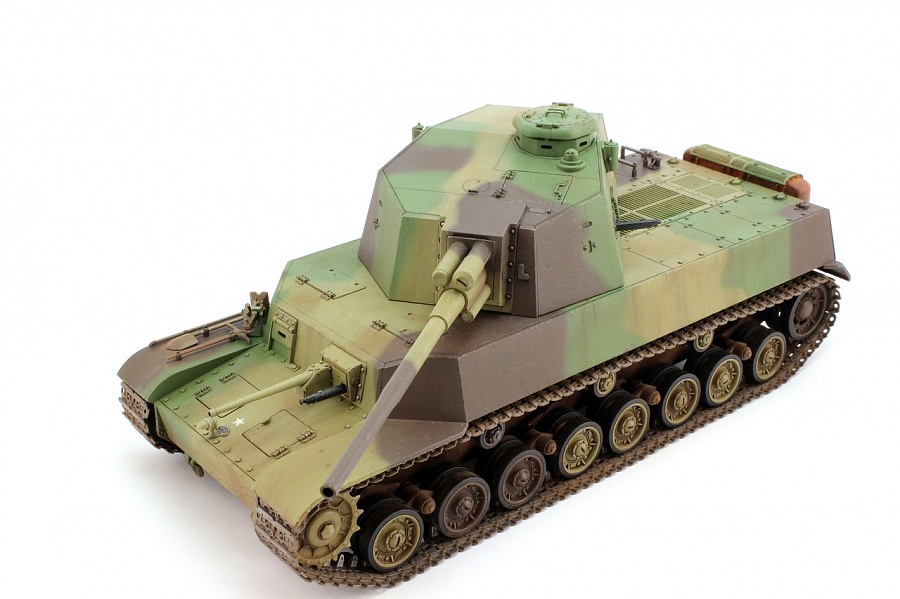 Cost: 280 pts (Inexperienced) 350 pts (Regular)Damage Value: Medium tank (9+)Weapons: Turret mounted 88mm Super HeavyAT Gun, bow MMG.Special rules:Extra Frontal armour (10+) Options:May add hull-mounted co-axial Low Velocity Light AT Gun + 35 pointsType 5 Ho-Ri I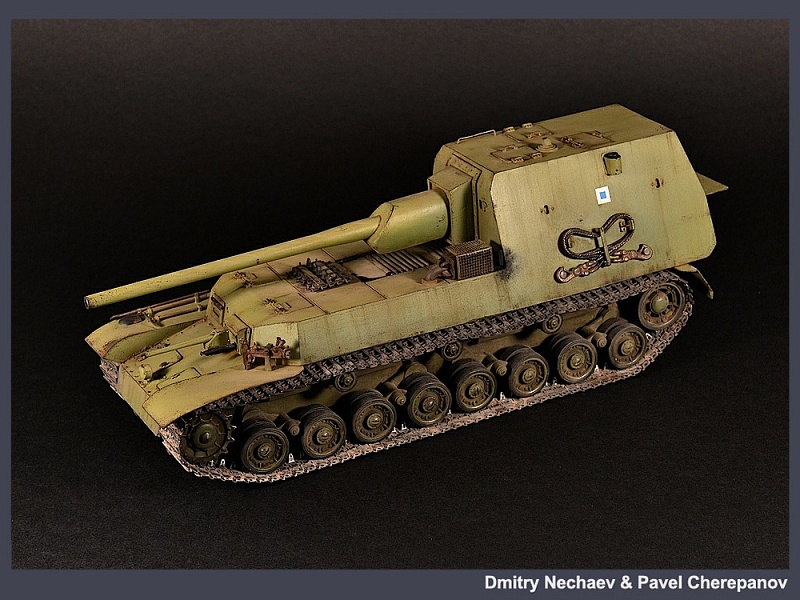 Cost: 244 pts (Inexperienced) 305 pts (Regular)Damage Value: Medium tank (9+)Weapons: Turret mounted 105mm Super HeavyAT Gun, bow MMG.Options:May add hull-mounted co-axial Low Velocity Light AT Gun + 35 pointsType 5 Ho-Ri II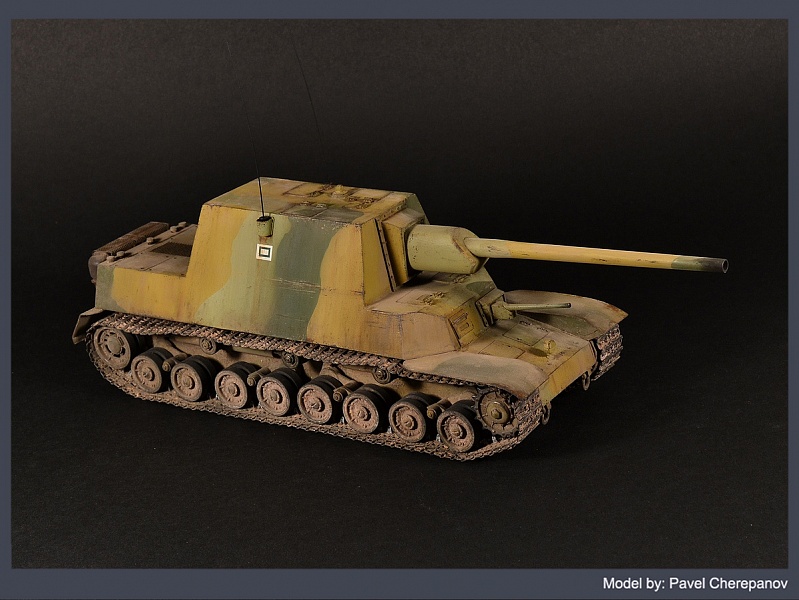 Cost: 276 pts (Inexperienced) 345 pts (Regular)Damage Value: Medium tank (9+)Weapons: Turret mounted 105mm Super HeavyAT Gun, bow MMG.Special rules:Extra Frontal armour (10+)Options:May add hull-mounted co-axial Low Velocity Light AT Gun + 35 points